KLASA: 024-02/23-01/13URBROJ: 2158-41-01-23-01Vladislavci, 22. prosinca 2023.Temeljem članka 34. stavka 3. Poslovnika Općinskog vijeća Općine Vladislavci («Službeni glasnik» Općine Vladislavci  broj 3/13 i 3/17, 4/20 8/20, 2/21, 10/23 i 11/23 – pročišćeni tekst), sazivam34. SJEDNICU OPĆINSKOG VIJEĆAOPĆINE VLADISLAVCI Sjednica će se održati  28. prosinca 2023. (četvrtak) u 18,00 satiu Vladislavcima, Kralja Tomislava 141 – Vijećnica Općine Vladislavci,Za sjednicu predlažem slijedeći: D N E V N I   R E D:Usvajanje zapisnika 33. sjednice Općinskog vijeća, Vijećnička pitanja, Donošenje Odluke o izmjenama i dopunama Proračuna Općine Vladislavci za 2023. godinu,Donošenje izmjene Programa javnih potreba u socijalnoj skrbi na području Općine Vladislavci za 2023. godinu, Donošenje izmjena i dopuna Programa korištenja sredstava od raspolaganja poljoprivrednim zemljištem u vlasništvu države na području Općine Vladislavci za 2023. godinu,Donošenje izmjena i dopuna Programa održavanja  komunalne infrastrukture na području Općine Vladislavci u 2023. godini,Donošenje izmjena i dopuna Programa građenja komunalne infrastrukture na području Općine Vladislavci u 2023. godini,Donošenje izmjena Godišnjeg plana provedbe Odluke o poticanju uređenja naselja i demografske obnove na području Općine Vladislavci za 2023. godinu,Donošenje Programa korištenja sredstava naknade za zadržavanje nezakonito izgrađenih zgrada u prostoru za 2023. godinu,Donošenje izmjena  Programa javnih potreba u kulturi na području Općine Vladislavci za 2023. godinu, Donošenje izmjena Programa utroška sredstava šumskog doprinosa na području Općine Vladislavci u 2023. godini,Donošenje Odluke o  izmjenama i dopunama Odluke o suglasnosti na provedbu ulaganja na području Općine Vladislavci u  2023. godini,Donošenje Odluke o davanju prethodne suglasnosti na preuzimanje bez naknade betonskih stupova na građevini Javna rasvjeta u ulici J. J. Strossmayera u DopsinuDonošenje Odluke o odabiru u postupku jednostavne nabave broj 18/23,Donošenje Zaključka o davanju prethodne suglasnosti na  1. izmjene i dopune Financijskog plana Javne vatrogasne postrojbe Čepin za 2023. godinu,Donošenje Zaključka o davanju prethodne suglasnosti na  Prijedlog programa rada s Financijskim planom  Javne vatrogasne postrojbe Čepin za 2024. godinu, Razno. PREDSJEDNIKOPĆINSKOG VIJEĆAKrunoslav MorovićPrilog:Zapisnik 33. sjednice Općinskog vijeća, Odluka o izmjenama i dopunama Proračuna Općine Vladislavci za 2023. godinu,Izmjene Programa javnih potreba u socijalnoj skrbi na području Općine Vladislavci za 2023. godinu, Izmjene i dopune Programa korištenja sredstava od raspolaganja poljoprivrednim zemljištem u vlasništvu države na području Općine Vladislavci za 2023. godinu,Izmjene i dopune Programa održavanja  komunalne infrastrukture na području Općine Vladislavci u 2023. godini,Izmjene i dopune Programa građenja komunalne infrastrukture na području Općine Vladislavci u 2023. godini,Izmjene Godišnjeg plana provedbe Odluke o poticanju uređenja naselja i demografske obnove na području Općine Vladislavci za 2023. godinu,Program korištenja sredstava naknade za zadržavanje nezakonito izgrađenih zgrada u prostoru za 2023. godinu,Izmjene Programa javnih potreba u kulturi na području Općine Vladislavci za 2023. godinu,Izmjene Programa utroška sredstava šumskog doprinosa na području Općine Vladislavci u 2023. godini,Odluka o  izmjenama i dopunama Odluke o suglasnosti na provedbu ulaganja na području Općine Vladislavci u  2023. godini,Odluka o davanju prethodne suglasnosti na preuzimanje bez naknade betonskih stupova na građevini Javna rasvjeta u ulici J. J. Strossmayera u DopsinuOdluka o odabiru u postupku jednostavne nabave broj 18/23,Zaključak o davanju prethodne suglasnosti na  1. izmjene i dopune Financijskog plana Javne vatrogasne postrojbe Čepin za 2023. godinu,Zaključak o davanju prethodne suglasnosti na  Prijedlog programa rada s Financijskim planom  Javne vatrogasne postrojbe Čepin za 2024. godinu, 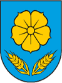 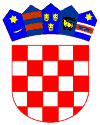 